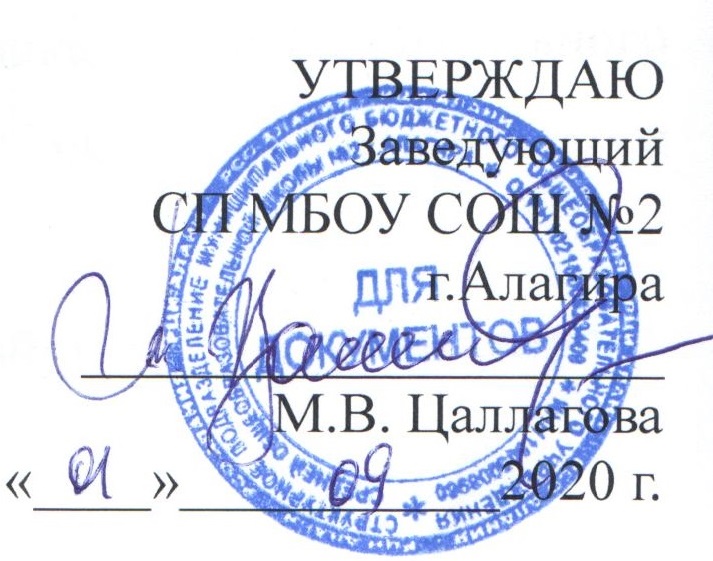 План работы отряда юных инспекторов движения (ЮИД)на 2020-2021 учебный годЦель:воспитание гражданственности, высокой общей культуры коллективизма, профессиональной ориентации, привлечение обучающихся к организации пропаганды безопасного движения на дорогах и улицах среди детей младшего и среднего возраста.Задачи:Активное содействие школы в выработке у школьников активной жизненной позиции.Изучение правил безопасного поведения на дорогах и улицах, овладение навыками поведения работы по пропаганде Правил дорожного движения и организация этой работы среди детей. Зам. заведующего по ВР:________________  Дзгоева Л.В.№МероприятияСрок выполненияОтветственный1Выборы состава  и актива отряда ЮИДсентябрь  Руководитель отряда ЮИД2Проведение сборов отряда ЮИД1 раз в неделю Руководитель отряда ЮИД3Проведение операции безопасности дорожного движения «Внимание, дети!»сентябрь,майРуководитель отряда ЮИД4Праздник «Посвящение первоклассников в пешеходы»октябрьОтряд ЮИД5Интервью одного дня «О фликере…»октябрь, декабрьРуководитель отряда ЮИД6Рейды на наличие световозвращающих элементов у  учащихся школы ноябрь, январьКлассные руководители, отряд ЮИД7Проведение викторин по правилам дорожного движения в начальной школесентябрь-апрельРуководитель отряда ЮИД , старший вожатый, отряд ЮИД8Мероприятия, посвященные Всемирному Дню памяти жертв ДТПноябрьПреподаватель ОБЖ,Мед. работник9Рейды по соблюдению правил дорожного движения учащимися школыв течение учебного годаотряд ЮИД10Подготовка и участие в мероприятиях по ПДД различного уровняв течение учебного годаПреподаватель ОБЖ,кл. руководители, вожатые11Школьное соревнование «Безопасное колесо»июньРуководитель отряда ЮИД, отряд ЮИД12Проведение бесед – «минуток» по профилактике несчастных случаев с детьми на дороге (в начальных классах ежедневно на последнем уроке)В течение годаКлассные руководители 1-4 классов, отряд ЮИД13Участие в районных мероприятиях:«Безопасное колесо»Акция «Засветись»«Знатоки дорожных правил»Акция «Пассажир»Акция «Пешеход на переход»июнь ноябрь –декабрьфевраль октябрь-ноябрь  - март – апрель Руководитель отряда ЮИД, отряд ЮИД14Акция: «Зимние каникулы».24-25 декабря Классные руководители, отряд ЮИД15    Игра: «Дорожная грамота» для 1-4 классовфевральРуководитель ЮИД, отряд ЮИД16 Акция: «Весенние каникулы».4 неделя марта Классные руководители, отряд ЮИД